Motion till Eslövs ridklubb 240208 Förslag på differentierade funktionärsuppgifter för olika grupper och lag på tävlingarFör att öka engagemanget och skapa en starkare gemenskap inom Eslövs ridklubb föreslår jag att olika grupper och lag ges möjlighet att ha olika funktionärsuppgifter vid klubbens tävlingar. Genom att differentiera funktionärsuppgifterna kan vi skapa en mer inkluderande och varierad upplevelse för våra medlemmar. Jag föreslår följande åtgärder:1. Differentierade uppgifter: Ge olika grupper och lag inom klubben möjlighet att välja eller tilldelas olika funktionärsuppgifter vid tävlingar. Det kan innebära att ett lag ansvarar för sekretariatet, medan ett annat lag har ansvar för banbygget och ett tredje lag tar hand om serveringen och kiosken.2. Rotationsprincip: Inför en rotationsprincip där olika grupper och lag får möjlighet att prova på olika funktionärsuppgifter vid olika tävlingar. På så sätt kan alla medlemmar få en bredare förståelse för klubbens verksamhet och känna sig delaktiga i olika delar av tävlingsarrangemangen.3. Uppmuntra lagandan: Genom att låta olika grupper och lag ta ansvar för olika funktionärsuppgifter kan vi främja lagandan inom klubben och skapa en känsla av gemenskap och samarbete.Genom att differentiera funktionärsuppgifterna för olika grupper och lag tror jag att vi kan skapa en mer inkluderande och engagerande miljö för våra medlemmar samtidigt som vi säkerställer att tävlingsarrangemangen genomförs på ett effektivt sätt. Därtill föreslås att tydliggöra ansvarsområden: Klubben behöver tydligt definiera vilka uppgifter som kan tillgodoräknas som funktionärsarbete. Det kan inkludera uppgifter som sekretariat, banbygge, parkeringsvakter, servering med mera. Det är viktigt att medlemmarna förstår vilka uppgifter som kan räknas som funktionärsarbete och vilka som inte gör det.Med vänliga hälsningar,Hanna Borgström Petrovic 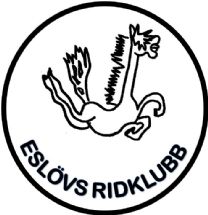 Styrelsens svar på Motion avseende differentierade funktionärsuppgifter del 1Styrelsen ser positivt på andemeningen i förslaget. Vi ser dock svårigheter med att genomföra det. Det skulle krävas stor administration för att organisera de ideella arbetsinsatserna på detta sättet. Vi anser även att det är viktigt med valmöjlighet för att kunna välja vilka dagar och vilka uppgifter man kan ställa upp med. Styrelsen yrkar avslag på motionen då vi anser att mycket av detta redan görs på frivillig basis.